NAME: JUBRIL DAMILOLAMATRIC NUMBER: 17/SCI01/044COURSE CODE: CSC304COURSE TITLE: Theory of ComputingASSIGNMENTWhat are Finite automata? How can finite automata be represented?  Construct the DFA accepting the Language of strings over {a,b} starting with bb.  Let L1 be the set of all strings over {a, b} ending in ab. Create the DFA and find the transition table.  Construct a DFA that accepts a language over all string {0,1} that begins with 110  Construct a DFA for all set of strings over {a,b} such that The string contains only 2a’s.  w ∈{a,b}| |w|≅2 mod 3  w ∈{a,b}| |w|≅0 mod 2 Length of string is at most 3SolnThis is a simple idealized machine used to recognize patterns within input taken from some character set (or alphabet).Finite automata can be represented by input tape and finite control.Input tape: it is a linear tape having some number of cells. Each input symbol is placed in each cell.Finite control : it decides the next state on receiving particular input from input tape.2.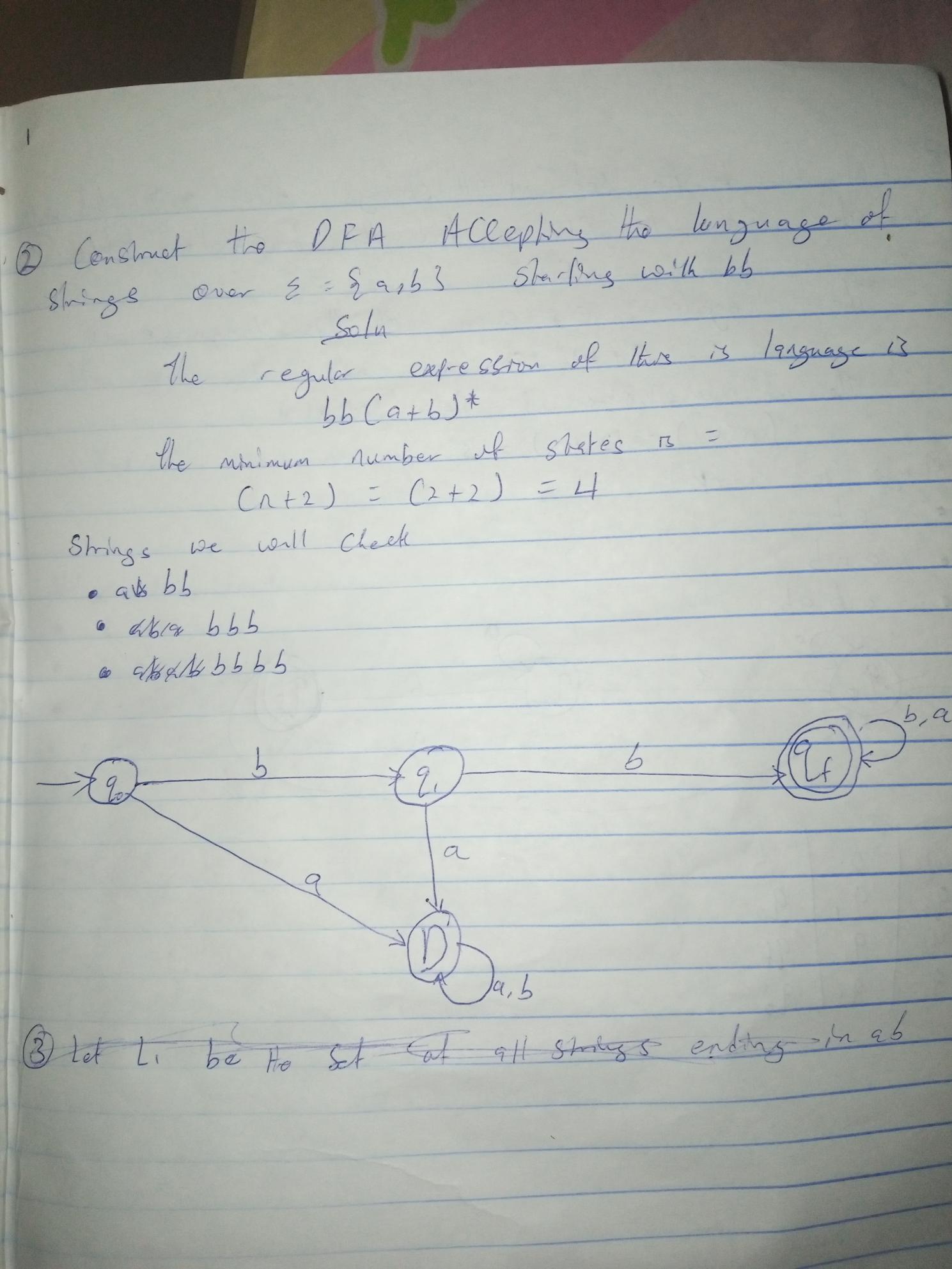 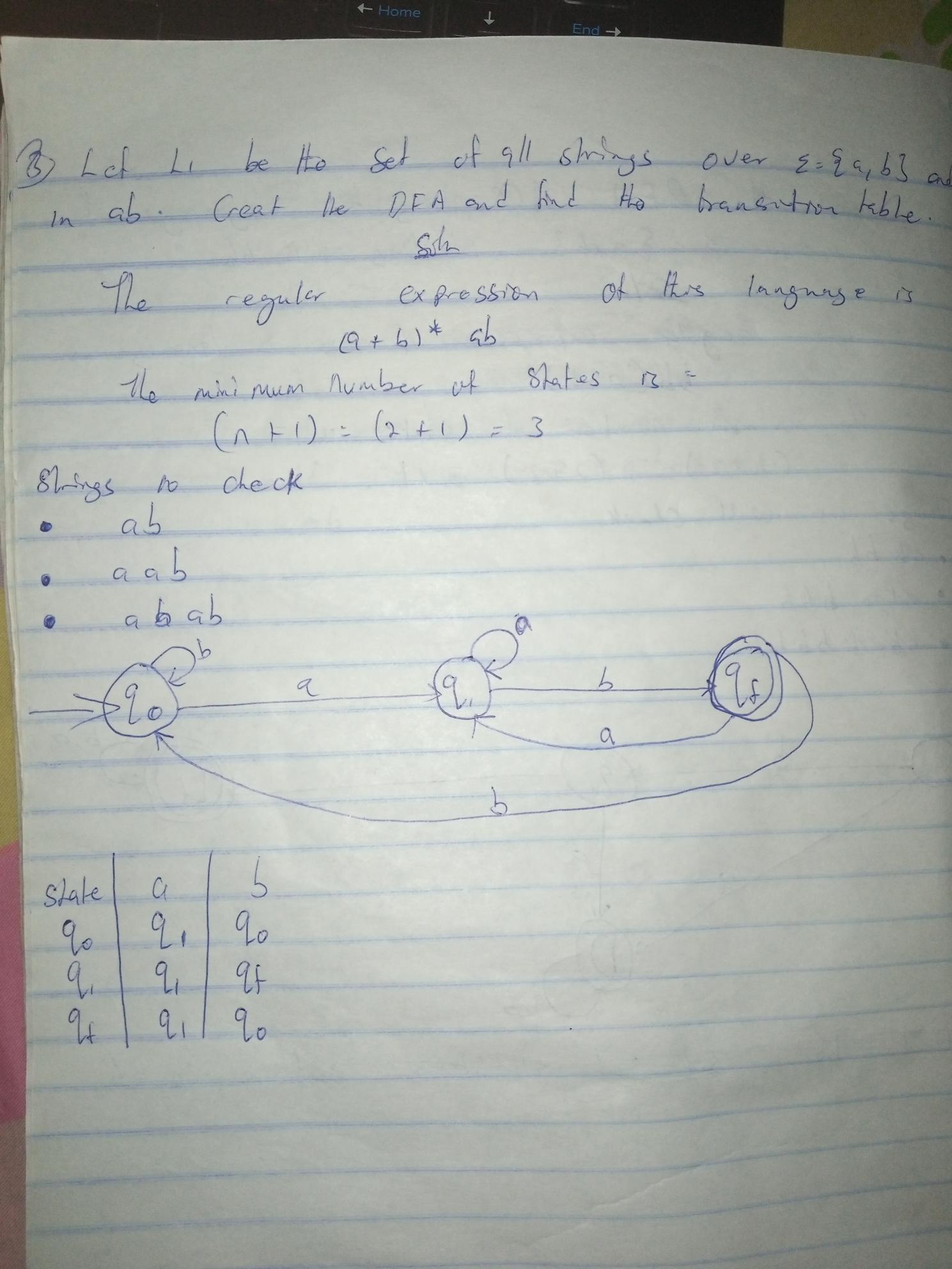 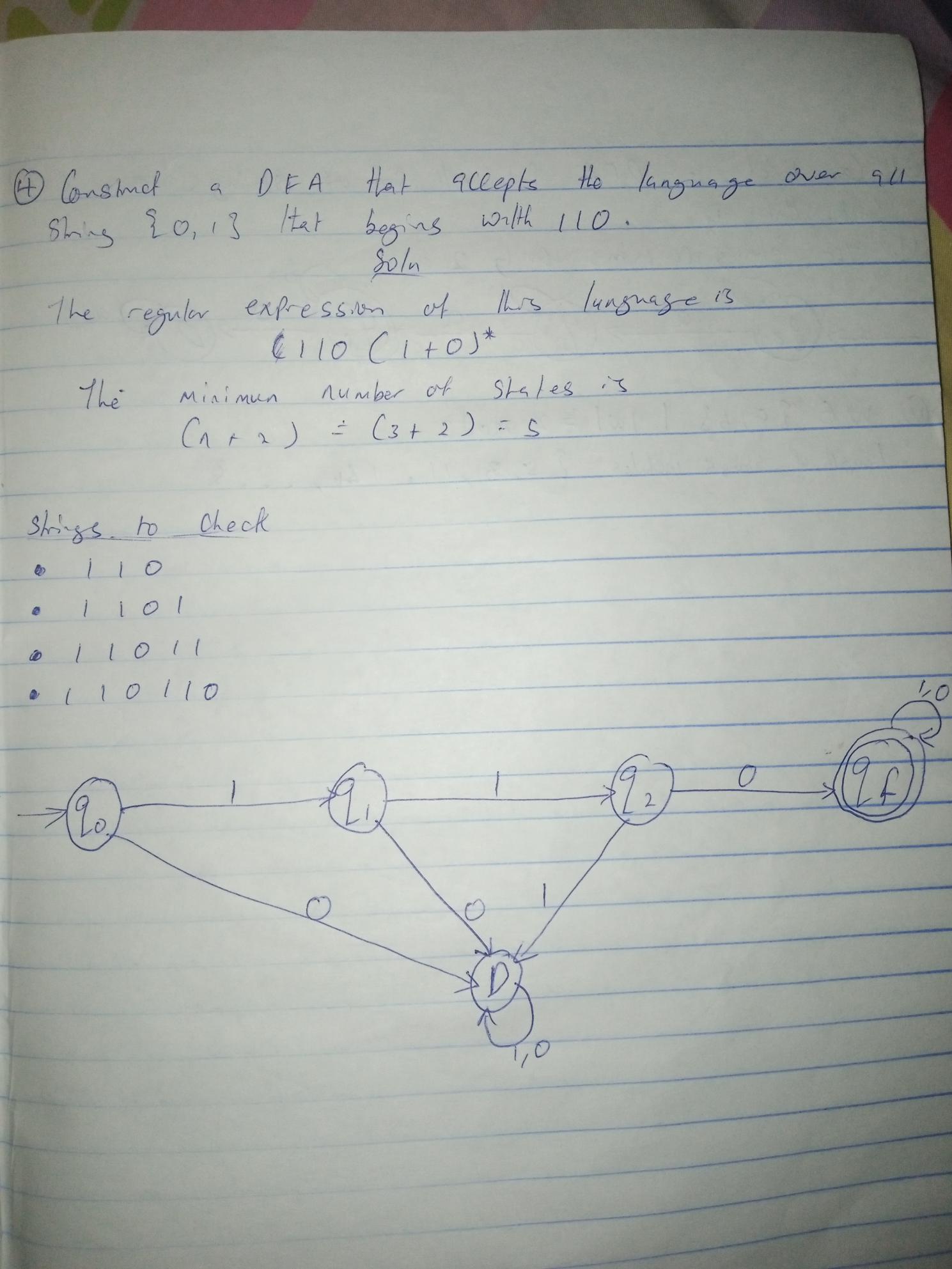 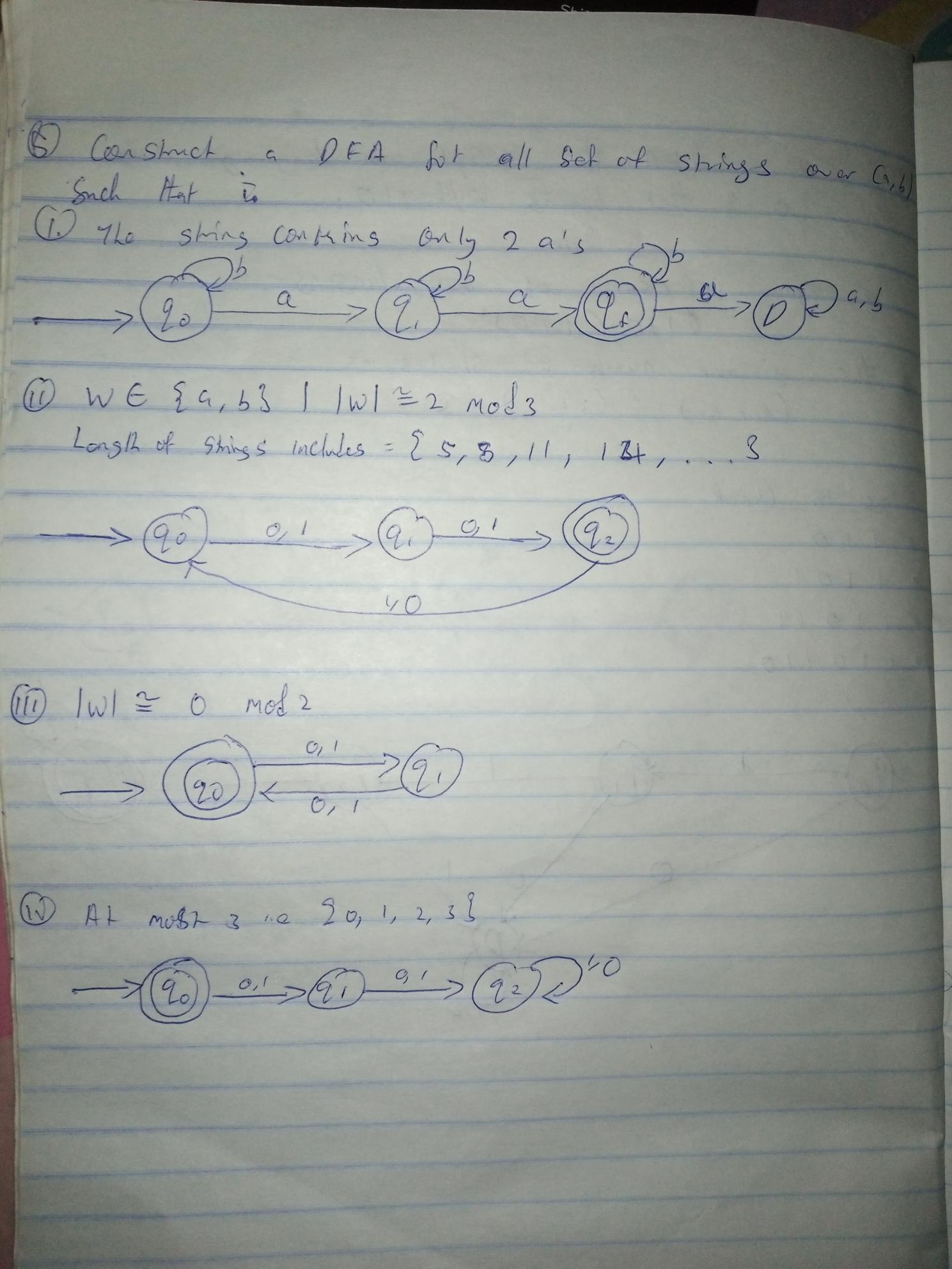 